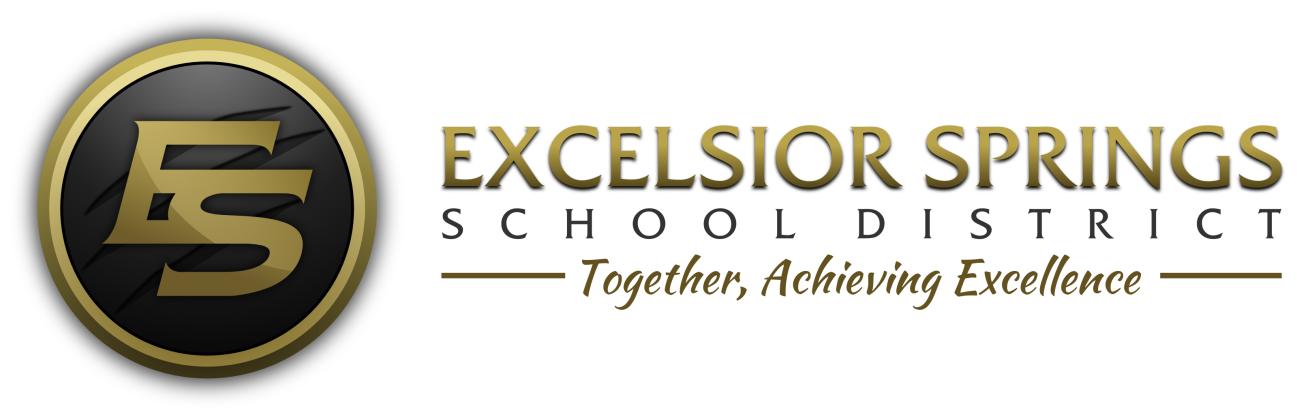 Job Description_____________________________________________________________________________POSITION TITLE: 		Technology Support SpecialistF.L.S.A. 				Non-Exempt REPORTS TO: 			Director Technology QUALIFICATIONS: Two-year college or technical degree preferred and 1+ years of experience or an equivalent combination of education and experience sufficient to successfully perform the essential duties of the position 1+ years of experience with current Windows operating systemsWorking experience with computers in a managed client environmentWorking knowledge of Microsoft Office Suite and internet applicationsExperience supporting multimedia systems including digital projectors, television, audio systems, and interactive whiteboardsAbility to maintain confidentiality, communicate clearly orally, and in writing.Strong interpersonal, and analytical skillsAbility to work responsibly with minimal supervision; work occasionally after hoursAbility and desire to provide excellent customer service to internal and external customers1+ years of experience with current Apple OS systems (preferred)Experience using Jamf (preferred)Knowledge of ITIL processes (preferred)ESSENTIAL JOB FUNCTIONS:Provides an on-site hardware support resource for all school personnel with technology hardware problems or questions relating to PC's, laptops, tablets, Chromebooks, i-devices,  projectors, printers, and other IT related hardwareEducate users on proper Technology work order procedures for technology incidents and requests.Maintains hardware inventory for the purpose of maintaining necessary equipment and ensuring the availability of items as neededEffectively diagnose and troubleshoot issues as needed for work orders, including repairs to printers, scanners, projectors, Smartboards, network cables, PC setup, and removalSets up iPads and Chromebooks and assists in the management of these devicesCoordinates repair work schedules with school and district office personnel for the purpose of minimizing disruption of services and/or inconvenienceAssist with the installation and updating of district software not capable of being updated remotely by the Technology DepartmentInstalls and replaces/repairs networking and phone cables in the ceiling, walls, and floors Contributes to the Technology Department to promote a proactive stance with regard to planning for facility remodels and additionsTrain and assist users in the proper use of district technology resources OTHER JOB FUNCTIONS:Full time, 12-month employee  Valid Missouri driver’s license and reliable personal vehicle as a means of transportation between buildings during the workday.PHYSICAL AND ENVIRONMENTAL CONDITIONSNormal school environment and moderate noise levels. Occasional prolonged and irregular hours; frequent sitting, standing, stooping, bending, kneeling, pushing and pulling; occasional lifting up to 40 pounds; prolonged use of computer and repetitive hand motions. The employee is occasionally required to grasp; feel; drive; climb or balance; and stoop, kneel, crouch, or crawl. Must be able to have repetitive wrist/hand/finger movement to work on a computer and/or related office equipment. Specific vision abilities required by this job include visual ability which requires mono and color vision, close vision, distance vision, depth perception, and ability to adjust focus. 